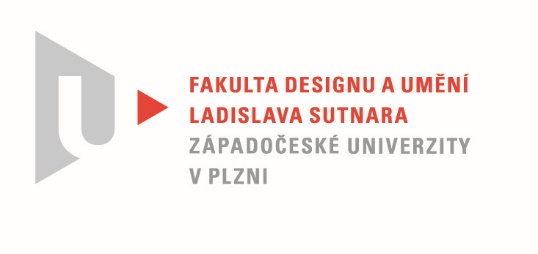 	Protokol o hodnocení	kvalifikační práceNázev bakalářské práce	VIZUÁLNÍ IDENTITA KULTURNÍ AKCE
	Hudební festival VÝVRTKAPráci předložil student	PÖTHE TerezaStudijní obor a specializace	Ilustrace a grafika, specializace Vizuální komunikaceHodnocení vedoucího prácePráci hodnotil:	doc. akad. mal. František StekerCíl práceTereza Pöthe navrhla vizuální identitu alternativního hudebního festivalu Vývrtka. Výstupem je manuál vizuálního stylu, plakát, programový leták s orientačním plánkem, vstupenka, grafická řešení pro web a Facebook, banner na stage 
a drobné promo materiály. Autorka splnila tematické zaměření bakalářské práce ve shodě na požadavky tvůrčích a technologických postupů studovaného oboru.Stručný komentář hodnotiteleZformulováním hodnot představovaných festivalem Vývrtka a volbou symbolů, které by tyto hodnoty přiblížily studentkou definované cílové skupině. Tedy lidem, kteří se, když ne jinak, částečně zajímají o osobní rozvoj a životní prostředí. Autorka vytvořila svébytně hravé symbolické barevné znaky, které přehledně 
a funkčně uspořádala s textovými informacemi sázených Walbaum groteskem Františka Štorma, vědomě použitým pro jeho elegantní výraz. Ve svém celku má Terezou Pöthe vytvořená vizuální identita provázaný poklidný rytmus v pestré výtvarné jednotě. Na práci vyzdvihuji vysokou míru samostatnosti. Vyjádření o plagiátorstvíBakalářská práce Terezy Pöthe není plagiát.Navrhovaná známka a případný komentářKvalifikační práci autorky navrhuji hodnotit známkou výborně.Datum:	16. 8. 2020	Podpis: